РОЗДІЛ 1. МЕХАНІЗМ ПІДВИЩЕННЯ СОЦІАЛЬНИХ ГАРАНТІЙ НАСЕЛЕННЯ1.1. Роль фінансів у забезпечені соціальних гарантій населенняСоціальна сфера ― це сукупність галузей і видів діяльності, підприємств, фірм, закладів та установ, які мають забезпечити задоволення потреб людей у матеріальних благах, послугах, відтворенні роду, створити умови для співіснування і співпраці людей у суспільстві згідно з відпрацьованими законами й правилами з метою створення мегаполісів, розвитку масових комунікацій, зміцнення держави. Це одна з найважливіших сфер життя суспільства, в якій реалізуються соціальні інтереси всіх верств населення, відносини суспільства і особи, умови праці й побуту, здоров’я, відпочинку.[76]До соціальної сфери національної економіки входять такі складові: освіта, охорона здоров’я, культура і мистецтво, туризм, фізична культура і спорт, соціальний захист і соціальне забезпечення населення. Їхня діяльність значною мірою залежить від організації фінансового забезпечення.На сучасному етапі розвитку економіки в Україні спостерігається зростання ролі держави в процесі розподілу та перерозподілу валового внутрішнього продукту, насамперед, через бюджетну систему. Розвиток країни об’єктивно вимагає все більшого залучення фінансових ресурсів як для задоволення суспільних потреб, так і для розвитку всіх галузей національної економіки.Головною ланкою фінансових ресурсів країни є бюджет, який використовується державою як один з основних інструментів регулювання соціальних процесів.Державний бюджет впливає на суспільство через доходи і видатки, тобто ефективність бюджету слід досліджувати як при справлянні податків, зборів та обов’язкових платежів, так і при використанні бюджетних коштів. Так, розглядаючи вплив бюджету на соціальну сферу необхідно зауважити, що установи соціальної сфери перебувають на бюджетному фінансуванні, тобто держава змушена взяти на себе витрати цих установ і фінансування їх із державного й місцевих бюджетів, що дає можливість безоплатно надавати свої послуги суспільству (населенню), хоча й у мінімально необхідному розмірі.[95]Державні видатки як економічна категорія ― це грошові відносини з приводу розподілу і використання централізованих і децентралізованих фондів грошових ресурсів держав з метою фінансування загальнодержавних потреб соціально-економічного розвитку. [48]Розглянемо критерії класифікації державних видатків (рис. 3.1.1).[34]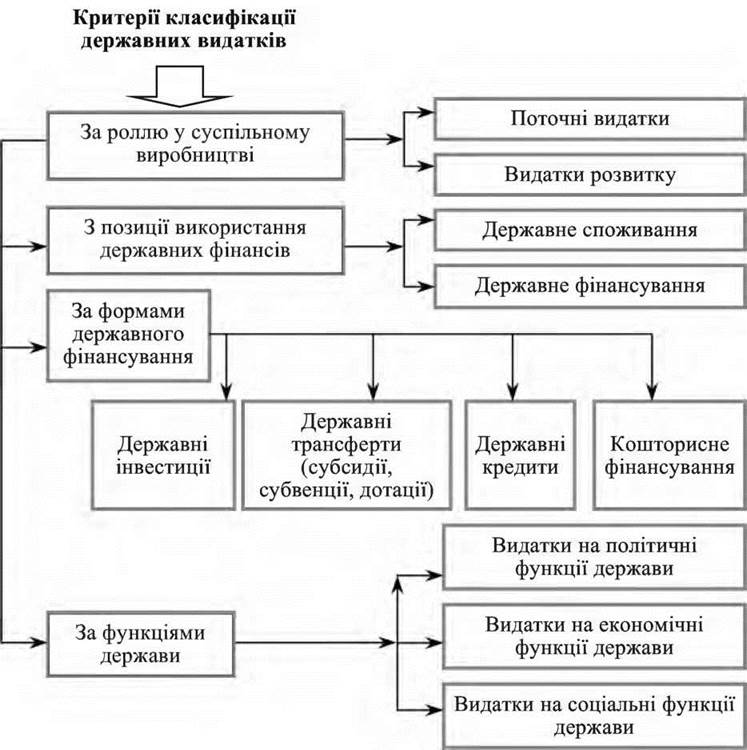 Рис. 3.1.1 Критерії класифікації видатківВидатки бюджету відіграють провідну роль у фінансовому забезпеченні потреб соціально-економічного розвитку суспільства. На обсяги, склад і структуру видатків впливають обсяги і характер функцій держави, адже в умовах товарно-грошових відносин будь-яка держава повноцінно зможе виконувати свої функції, маючи для цього необхідну суму бюджетних ресурсів.[12]У функціональній структурі видатки на суспільні та соціальні послуги розміщені за такими статтями:а) освіта;б) охорона здоров’я;в) соціальний захист і соціальне забезпечення;г) житлово-комунальне господарство;ґ) культура та мистецтво;д) засоби масової інформації;е) фізична культура і спорт.Видатки бюджету на соціальний захист класифікуються так:1) за джерелами фінансування:- за рахунок коштів державного бюджету;- за рахунок коштів місцевого бюджету;2) за ініціатором:- витрати на реалізацію загальнодержавних програм;- витрати на місцеві програми (рішення місцевих органів влади);3) за метою використання:- видатки на соціальний захист у зв’язку з малозабезпеченістю;- виплати як компенсація втраченого доходу (допомога по вагітності і пологам);- компенсація втраченого здоров’я або майна;- витрати, пов’язанні з наданням підтримки в облаштуванні (притулки для тимчасового утримання біженців);- витрати на надання пільг і привілеїв окремим категоріям громадян;4) за формами:- грошові;- безготівкові;- натуральні.За формами власності джерела фінансування поділяють на бюджетні та позабюджетні.За видами :- бюджетні ― за рівнями бюджетів;- позабюджетні ― за рівнями централізації коштів.[102]Інструментами формування цих джерел фінансування соціальних проектів і програм є податки соціально-економічного характеру, які стягуються в основному з населення, і державно-економічного характеру ― основними платниками, яких є усі інші сфери господарської діяльності, а також благодійні внески та ін. Джерела фінансування проектів і програм соціальної політики України поділяються на внутрішні та зовнішні.Внутрішні джерела фінансування визначаються бюджетною системою України та позабюджетними коштами. До позабюджетних джерел можна віднести: державні і недержавні соціальні фонди, соціальні фонди органів місцевого самоврядування, різноманітні територіальні та муніципальні позики, фінансові ресурси підприємств, організацій і установ, які опосередковано підтримують соціальні проекти і програми.Зовнішні джерела фінансування можуть формуватися за рахунок міжнародних економічних інституцій (міждержавних, державних і недержавних), кредитів; позик міжнародних фінансових організацій; гуманітарної допомоги із-за кордону.Фінансування галузей соціальної сфери здійснюється за рахунок державного та місцевого бюджетів, а також за рахунок недержавних джерел.[51]Розглянемо видатки державного бюджету на прикладі 2018 року.[13]Таблиця 3.1.1Видатки державного бюджету України у 2018 р. (млн грн)Продовження табл. 3.1.1значення показнику Видатки по місяцях надаються зростаючим підсумкомУ таблиці 3.1.1 наведено загальні відомості щодо витрат Державного бюджету України, до яких входять витрати із  загального  та  спеціального  фондів держбюджету. Найбільшу частину держбюджету (понад 90%) складає загальний фонд, кошти якого призначені для забезпечення фінансовими ресурсами загальних видатків (тобто, не спрямовуються на конкретну мету). Спеціальний фонд передбачає предметно-цільове використання бюджетних коштів (тобто, для фінансування конкретних цілей). Проаналізуємо табл.. 3.1.2.[13]Таблиця 3.1.2Видатки державного бюджету України (функціональна класифікація) у 2018 р.(млн грн)Продовження табл. 3.1.2Рис. 3.1.2 Cтруктура видатків Державного бюджету України на 31.12.2018 за найбільш вагомими показниками (функціональна класифікація)Звернемо увагу на таблицю 3.1.1.[13]Таблиця 3.1.3Видатки державного бюджету України (економічна класифікація) у 2018 р. (млн грн)Рис. 3.1.3 Cтруктура видатків Державного бюджету України на 31.12.2018 за найбільш вагомими показниками (економічна класифікація)На соціальний захист населення Україна витрачає близько 17 % коштів державного бюджету. [13]Соціальний захист населення здійснюється за рахунок коштів:• держави;• приватних організацій;• громадських організацій.Соціальний захист у суспільстві виконує ряд дуже важливих функцій, крім підтримки знедолених за його допомогою здійснюється перерозподіл доходів, реалізується соціальна справедливість. Перерозподіл здійснюється в трьох напрямках. По-перше, це горизонтальний перерозподіл між платниками податків або внесків і одержувачами допомоги (наприклад, між бездітною родиною і родиною з дітьми). По-друге, це вертикальний перерозподіл, обумовлений прогресивним характером пов’язаних із заробітною платою внесків і ослабленням залежності від заробітної плати при здійсненні виплат. По-третє, це віковий перерозподіл між молодими і літніми членами суспільства.[7]У соціальній сфері України проблема фінансування стоїть особливо гостро. Досить довго переважним джерелом її фінансового забезпечення був бюджет держави.Державне фінансування соціальної сфери передбачає формування та реалізацію критеріїв і стандартів, які визначають та забезпечують мінімальні соціальні стандарти і гарантії. Це є можливим тільки за участю держави у напрямі забезпечення механізмів реалізації системи певних граничних соціально-економічних показників, недотримання яких означає негативний вплив соціальних чинників на розвиток економіки. Закон України “Про державні соціальні стандарти та державні соціальні гарантії” визначає правові засади формування та застосування державних соціальних стандартів і нормативів, спрямованих на реалізацію закріплених Конституцією України та законами України основних соціальних гарантій. До числа основних державних соціальних гарантій включаються: мінімальний розмір заробітної плати, мінімальний розмір пенсії за віком; неоподатковуваний мінімум доходів громадян; розміри державної соціальної допомоги та інших соціальних виплат. Базовим державним соціальним стандартом є прожитковий мінімум, встановлений законом, на основі якого визначаються державні соціальні гарантії та стандарти у сферах доходів населення, житлово-комунального, побутового, соціально-культурного обслуговування, охорони здоров’я та освіти. Державні соціальні гарантії, стандарти і нормативи є основою для розрахунку видатків на соціальні цілі та формування на їх основі бюджетів усіх рівнів і соціальних фондів, міжбюджетних відносин, розробки загальнодержавних і місцевих програм економічного й соціального розвитку, подальшого вдосконалення розробки таких програм і прогнозів, що є ціллю та завданням щодо реалізації соціальної орієнтації економіки України.[21]Світова фінансова наука і практика визначають такі джерела фінансування соціальної сфери :- плата за надані послуги;- бюджетні асигнування;- фінансові ресурси підприємств;- кошти спонсорів, меценатів і благодійних організацій та фондів;- страхування;- кредит.Зараз в Україні використовуються практично всі джерела, однак стрункої системи не сформовано. До складу установ і організацій, що належать до соціальної сфери, входять ті, що традиційно надавали платні послуги, тобто покриття витрат здійснювалися за рахунок накопичень населення. Це підприємства житлово-комунального господарства, побутового обслуговування, громадського харчування. А також існує мережа установ, що надають платні послуги у сфері освіти (приватні школи, дитячі садки, гімназії, ліцеї, у вищих навчальних закладах поряд із бюджетними існують і так звані комерційні групи) та медицини (одночасно з державними клініками, центрами, лікарнями існують і приватні).[18]Державний бюджет є фінансовим джерелом регулювання діяльності установ і організацій державного сектору, підтримки добробуту населення та ділової активності, поєднання соціальної справедливості й економічної ефективності, поточних і перспективних потреб суспільства. Витрати на соціальну сферу становлять в Україні близько 18 % ВВП, однак основна вага соціальних витрат лежить сьогодні на бюджетах регіонів та їх місцевих структур, з яких фінансується приблизно 80 % усієї соціальної сфери.Наступним джерелом забезпечення життєдіяльності соціальної сфери виступають фінанси підприємств. Підприємство за рахунок своїх доходів формує соціальну інфраструктуру, що дає змогу максимально задовільнити матеріальні та духовні потреби його працівників.Іншим джерелом фінансового забезпечення соціальної інфраструктури є страхування ― пенсійне, медичне, соціальне. Воно розраховане на все зайняте населення держави, оскільки саме воно бере участь у створені страхових фондів. Найпоширенішою є система соціального страхування, яка полягає у передачі частини заробітної плати до спеціальних фондів, що виплачують пенсії в розмірі від 25 до 90% заробітної плати та цільові допомоги. Державна допомога здійснюється за рахунок державного бюджету особам, доходи яких визнані такими, що не забезпечують існування. Розміри внесків на загальнообов’язкове державне соціальне страхування з кожного його виду визначаються виходячи з того, що вони повинні забезпечувати:1) надання особам матеріального забезпечення та соціальних послуг, передбачених законодавством;2) фінансування заходів, спрямованих на профілактику страхових випадків;3) створення резерву коштів для забезпечення виплат та надання соціальних послуг застрахованим особам;4)покриття витрат страховика, пов’язаних зі здійсненням загальнообов’язкового державного соціального страхування.Розміри внесків на загальнообов’язкове державне соціальне страхування залежно від його виду щорічно встановлюються Верховною Радою України відповідно для роботодавців і застрахованих осіб з кожного виду страхування на календарний рік у відсотках одночасно із затвердженням Державного бюджету України, якщо інше не передбачено законами України з окремих видів загальнообов’язкового державного соціального страхування.[17]Захист від конкретних видів соціальних ризиків у ринковій економіці найбільш ефективний в рамках окремих видів соціального страхування. Суттєвим кроком у реформуванні попередньої системи соціального забезпечення населення стало прийняття Основ законодавства України “Про загальнообов’язкове державне соціальне страхування”. Цей базовий законодавчий акт передбачає комплексний соціальний захист громадян на основі принципів та засад загальнообов’язкового державного соціального страхування: пенсійного страхування; страхування на випадок безробіття; страхування у зв’язку з тимчасовою втратою працездатності та витратами, зумовленими народженням та похованням; страхування від нещасного випадку на виробництві та професійного захворювання, які спричинили втрату працездатності; соціального медичного страхування.Відповідно до Закону України “Про Єдиний соціальний внесок” єдиний внесок на загальнообов’язкове державне соціальне страхування (ЄСВ) ― консолідований страховий внесок, збір якого здійснюється до системи загальнообов’язкового державного соціального страхування в обов’язковому порядку та на регулярній основі з метою забезпечення захисту у випадках, передбачених законодавством, прав застрахованих осіб та членів їхніх сімей на отримання страхових виплат (послуг) за наявними видами загальнообов’язкового державного соціального страхування. Застрахована особа ― це фізична особа, яка відповідно до законодавства підлягає загальнообов’язковому державному соціальному страхуванню і сплачує (сплачувала) або за яку сплачується чи сплачувався у встановленому законом порядку єдиний внесок. Органи доходів і зборів ― центральний орган виконавчої влади, що формує податкову і митну політику (в частині адміністрування податків і зборів, митних платежів, єдиного внеску) та забезпечує її реалізацію, та його територіальні органи. Збір та ведення обліку єдиного внеску здійснюються за такими принципами: - законодавчого визначення умов і порядку його сплати; - обов’язковості сплати; - законодавчого визначення розміру єдиного внеску; - прозорості та публічності діяльності органу, що здійснює збір та веде облік єдиного внеску; - захисту прав та законних інтересів застрахованих осіб;- державного нагляду за збором та веденням обліку єдиного внеску; - відповідальності платників єдиного внеску та органу, що здійснює збір та веде облік єдиного внеску, за порушення норм цього Закону, а також за невиконання або неналежне виконання покладених на них обов’язків. [28]Отже, однією з найважливіших функцій держави є її соціальна функція, яка передбачає реалізацією державою маси заходів, спрямованих на забезпечення кожній людині і громадянину належних умов життя в економічному плані добробуту та достатку доходів для забезпечення всіх життєвих потреб, відпочинку, отримання відповідної освіти, медичної допомоги, матеріальної допомоги під час критичних ситуацій, коли людина втрачає можливість належним чином піклуватися про себе та свою сім’ю.Також держава бере на себе відповідальність за можливість кожної людини отримати гарантований обсяг інших не менш важливих соціальних послуг через мережу соціальних та культурних закладів та установ. Конституцією України за кожним громадянином закріплене право на освіту, охорону здоров’я, відпочинок, заняття спортом тощо. Відповідно держава забезпечує всім певний обсяг доступу до даних благ загальносуспільного значення за допомогою фінансування мережі установ, які власне і надають такі послуги для населення та програм освіти, медицини, культурного, спортивного розвитку.В умовах демократії соціальне забезпечення є найбільш пріоритетною функцією держави. Громадяни мають високий рівень потреби в соціальному забезпеченні, і тому існує великий попит на цей вид суспільних благ. Соціальне забезпечення надається державою, а не ринком. Фінансове забезпечення (видатки) слід назвати одним з дійових чинників розвитку соціальної сфери.Економічні нормативи, що регулюють фінансові відносини в соціальній сфері, мають відображати можливості держави щодо задоволення потреб регіону чи установи у фінансових ресурсах для реалізації завдань поточних та перспективних планів соціального розвитку.[57]Фінансування соціального захисту населення в Україні супроводжується низкою глобальних проблем та недоліків, які вимагають першочергового втручання. Вирішення проблем фінансування вимагає докорінного реформування соціальної політики, яка є найважливішою сферою діяльності будь-якої країни.В сучасних умовах проблема соціального захисту повинна вирішуватися шляхом трансформації політики доходів населення, а не через збільшення їх фінансування за рахунок державних коштів. Від політики встановлення системи державного захисту необхідно поступово переходити до політики, спрямованої на зростання індивідуальних доходів населення, щоб кожна працююча людина могла за рахунок власних коштів забезпечити себе необхідними соціальними послугами.Також виділяють проблеми, які впливають на ефективність фінансування соціальної сфери, а саме невисокий рівень фінансування соціальної сфери та неефективне управління соціальними процесами в суспільстві певною мірою пов’язані впливом декількох макроекономічних факторів:відсутність удосконаленої законодавчої бази;затягування процесу розробки соціальних стандартів;залежність бюджетних ресурсів від світових економічних параметрів;другорядне ставлення держави до розвитку соціальної сфери.Проблема організації фінансування соціальної сфери також полягає у недостатності власних коштів місцевих бюджетів. Крім того, чинне законодавство встановлює значно більше різноманітних пільг, ніж це передбачено Конституцією України. Не маючи необхідних ресурсів, держава бере на себе додаткові зобов’язання у сфері соціального захисту та соціального забезпечення, які часто не дають жодного соціального чи економічного ефекту, окрім встановлення привілеїв для представників певних професій чи окремих соціальних груп.З метою  вирішення означених проблем та досягнення в Україні європейських стандартів життя необхідно здійснити низку заходів щодо підвищення ефективності послуг соціальної сфери. Основними напрямами удосконалення мають стати:розробка і впровадження моделей створення міжрегіональних соціальних проектів та їх фінансового забезпечення та суттєве розширення програм;введення спеціального заходу співфінансування соціальних витрат, мета якого полягає у стимулюванні регіонів підтримувати  певний рівень фінансування найбільш вагомих витрат;розробка методології удосконалення нормативів соціальних видатків, які повинні враховувати регіональну і місцеву специфіку розвитку.Крім того, необхідно проводити реформування безпосередньо соціальної сфери та підсистем, які її забезпечують, а саме:розробити систему контролю, яка б забезпечувала цільове надходження коштів;побудувати міжбюджетні відносити відповідно до реальної вартості виконання соціальних функцій, що розраховується на базі соціальних стандартів;перейняти закордонний досвід фінансування та підтримки соціальної сфери західноєвропейських країн.[33]На сучасному етапі розвитку України найсуттєвішими факторами соціальної дестабілізації, що загрожують цілісності та існуванню українського соціуму, є :нестабільність економічної та політичної ситуації в країні; низький рівень життя переважної частини населення; незахищеність соціально вразливих груп населення; надмірна диференціація доходів; відсутність середнього класу як фундаменту стабільної держави; регіональні диспропорції умов життєдіяльності; проблема працевлаштування; занепад гуманітарної сфери (освіта, охорона здоров’я, культура, відпочинок, спорт та туризм); різке загострення економічних проблем.Вирішення проблем фінансування соціального захисту в Україні необхідно здійснювати у комплексі з реформуванням системи соціального захисту населення в цілому, що надасть змогу зменшити фінансовий тягар держави та підвищити життєвий рівень населення.3.2. Проблеми фінансування соціального захисту населення в УкраїніОднією з найважливіших умов вирішення соціальної проблеми є її точне формулювання. Якщо проблема правильно сформульована, то це, по-перше, дозволяє здійснювати пошук недостатньої інформації в потрібному напрямку; по-друге, забезпечує вибір оптимального інструментарію соціальної дії, а, отже, і ефективність соціальної роботи. Характер соціальної проблеми є найважливішим чинником, від якого залежать визначення змісту, інструментарію, форм і методів соціальної роботи з клієнтом.Важливою вимогою до формулювання соціальної проблеми є її обґрунтованість. Вона повинна витікати з реальних потреб і передумов. Відсутність зв’язку з реальними практичними або теоретичними потребами робить проблему довільною, надуманою. Точно сформульована проблема виступає початковою, первинною ланкою в складній пізнавально-аналітичній діяльності соціальних служб і організаторів соціальної роботи. Практична потреба і значущість соціальної проблеми не тільки активізує діяльність фахівців соціальних служб, мобілізує їх інтелектуальний, організаційний і фізичний потенціал, а й додає пошуку технологічних рішень творчий, інноваційний характер.Соціальні проблеми нині фіксуються у сфері економіки. Саме рівень життя ― для більшості громадян є критерієм оцінки ефективності економічної і соціальної політики держави. Тому серед питань, які необхідно вирішувати в першочерговому порядку, найважливішим є досягнення незворотних позитивних зрушень у зростанні добробуту людей. [31]Головне в соціальній політиці не державна благодійність, а створення необмежених можливостей для людей працювати і заробляти на основі об’єктивної оцінки праці.Головними цілями соціальної політики Уряду є:1) забезпечення продуктивної зайнятості населення;2) підвищення рівня доходів населення та його соціального захисту;3) вирішення проблем погашення заборгованості із заробітної плати соціальних виплат;4) поліпшення демографічної ситуації;5) зменшення масштабів бідності;6) удосконалення системи надання адресної допомоги найбільш вразливим верствам населення;7) реформування системи соціального страхування та пенсійного забезпечення;8) реалізація заходів щодо підтримки безробітних;9) підвищення рівня безпеки праці.[88]Соціальна політика держави передбачає:- регулювання соціальних відносин у суспільстві, регламентацію умов взаємодії суб’єктів економіки в соціальній сфері (у тому числі між роботодавцями і найманою робочою силою);- вирішення проблеми безробіття та забезпечення ефективної зайнятості;- формування стимулів для високопродуктивної суспільної праці й надання соціальних гарантій економічно активній частині населення;- створення системи соціального захисту населення;- забезпечення розвитку елементів соціальної інфраструктури (закладів освіти, охорони здоров’я, науки, культури, спорту, житлово-комунального господарства і т. ін.);- захист довкілля тощо. [32]Проаналізувавши стан фінансування соціального захисту населення в Україні, розглянемо докладніше проблеми фінансового забезпечення(див. рис. 3.2.1).[75]Рис. 3.2.1 Проблеми фінансового забезпечення соціальної сфериНедостатність фінансування соціальної сфери, не можливість приділення достатньої уваги її реформуванню і вдосконаленню призвели до виникнення кризового стану системи соціального захисту населення в Україні, причинами якого стали: знаходження системи соціального захисту в деякому проміжному стані, що перешкоджає перетворенню соціальної системи в один із факторів росту виробничих сил;домінування розподільчих відносин і старих пасивних форм соціального захисту, які збереглися тому, що широкі маси населення знаходяться в конфлікті з рухом до ринкової економіки; не сформованість соціально-економічних інститутів, що направляють функціонування всіх елементів системи на реалізацію цілей соціальної захищеності, підвищення рівня життя населення;втрата населенням своїх заощаджень, девальвація гривні, підвищення цін, при цьому зниження показника середньої заробітної плати.[41] Мінімальна заробітна плата станом на грудень  2018 року  складає 3723 гривні, що в доларовому еквіваленті складає близько 156$ і є суттєво нижчою навіть у порівнянні з найнижчим її рівнем на європейському ринку праці. Прожитковий мінімум в Україні встановлюється на основі споживчого кошика, перелік товарів і послуг у складі якого не відповідає реальним споживчим потребам працездатного населення. У споживчий кошик українців входить 297 товарів та послуг, в той час як американців та британців – 350, німців – 475, французів – 507 (див. Додаток 3.).[103] В Україні перелік товарів і послуг, що входять до складу споживчого кошика, не враховує низку життєво необхідних витрат, серед яких: будівництво (купівля, оренда) житла, послуги охорони здоров’я та освіти, культурний розвиток, тощо. Тобто в умовах сьогодення мінімальна заробітна плата радше виконує символічну, а не реальну функцію соціального захисту. Рівень життя населення України знаходиться на 64 місці у світовому рейтингу. Це низька позиція, але не все так сумно. За минулий рік заробітна плата, розмір пенсій і прожитковий мінімум зросли. За рік середня заробітна плата зросла з 7 тисяч до 9, прожитковий мінімум підвищився на 153 гривень.Міністерство соціальної політики стверджує, що індекс споживчих цін знизився з позиції 101,5% до 99,3%. Позитивна динаміка простежується, але все ж українці навчилися економити. Понад 65% населення добре розбирається в цінах і знає, де купити дешевше і як краще вижити. Фінансова криза залишає відбиток на життю простих людей. Багато зі списків викреслюють предмети розкоші та намагаються економити.Економія особливо простежується взимку, коли потрібно оплачувати опалення. У такий період українці намагаються  знизити витрати на продуктовий кошик замість на оплату комунальних рахунків.В економічній ситуації, що склалася на сьогодні в Україні, необхідно переглянути політику регулювання системи оплати праці й особливої уваги приділити посиленню контролювальних функцій держави за процесом формування та розподілу витрат від національних до локальних рівнів економіки, що передбачає розробку методології та основ обґрунтованого збільшення витрат на оплату праці в Україні.Однією з найбільших проблем системи соціального забезпечення є неефективність вітчизняної системи соціальних пільг. Так, в Україні згідно з чинним законодавством пільги надаються за категоріальним принципом, тобто громадяни отримують їх в результаті приналежності до тієї чи іншої пільгової категорії громадян. При цьому не враховуються доходи і матеріальний добробут пільговика та його родини, оскільки пільги цим категоріям надаються без попередньої перевірки рівня їх доходів чи засобів існування, а розмір пільг встановлюється залежно від категорії отримувача.Як наслідок, частка осіб, які отримують соціальну допомогу, серед тих, хто не належить до числа бідних за критерієм поточних доходів, навіть перевищує кількість отримувачів серед бідних. 2/3 загальної суми пільг та допомоги припадають на частку домогосподарств з середнім доходом, більшим за прожитковий мінімум.Окремі категорії громадян отримують пільги за багатьма підставами протягом тривалого періоду часу без оцінки потреби в них. Розміри допомоги, яку отримують “бідні” та “небідні”, практично не різняться між собою. Оскільки пільги переважно надаються незалежно від доходу та потреби в них (від чого потерпають найбідніші), вони неспроможні забезпечити бідним прожитковий мінімум. Загострює проблему ще й те, що доступ до пільг по країні вкрай нерівномірний: так, частка міських сімей, що користуються пільгами на оплату транспортних послуг, втричі перевищує аналогічний показник для сільського населення.Значна кількість пільгових категорій осіб призвела до того, що майже третина населення України охоплена системою пільг.  До основних категорій громадян, які мають право на пільги, належать: ветерани праці (близько 4,9 млн осіб), з яких осіб, які мають особливі трудові заслуги перед батьківщиною (1,1 тис.); ветерани війни (близько 3,3 млн осіб); особи які постраждали внаслідок Чорнобильської катастрофи (близько 2,1 млн); діти війни (6,7 млн); особи які мають право на пільги за професійною (службовою) ознакою (близько 1,3 млн); пенсіонери за віком (10,6 млн). Крім того, одна особа може отримати декілька статусів, що дають їй право на пільги, доплати, преференції, допомоги, тощо. Усього в населення нині близько 26 млн таких посвідчень.Велика кількість осіб, що мають право на пільги, а також відносно великі їх розміри призводять до неспроможності державних фондів фінансувати їх у повному обсязі. Також серед проблем у системі пільг слід назвати відсутність єдиного законодавства, що регулювало б сферу надання та отримання пільг ― ця сфера регулюється багатьма законодавчими актами.Отже, очевидно, що нинішня система надання пільг є неефективною та має дуже багато проблем, тому потребує реформування. З метою підвищення ефективності наданих пільг необхідним є введення механізму чіткого обліку (інвентаризації) податкових пільг, їх класифікації щодо бюджетних втрат, термінів їх надання з метою зростання передбачуваних доходів держави, з одного боку, та підвищення відповідальності суб’єктів отримання пільг, з іншого боку. [52]Наступною проблемою у контексті соціального захисту населення є проведення повномасштабної реформи пенсійної системи, яка повинна здійснюватися за трьома рівнями: солідарної системи пенсійних виплат (перший рівень), системи накопичувальних індивідуальних пенсійних рахунків у рамках загальнообов’язкового державного пенсійного страхування (другий рівень) та системи недержавного пенсійного страхування, яка забезпечуватиме виплату додаткової пенсії за рахунок добровільних пенсійних внесків громадян (третій рівень). Порядок функціонування першого та другого рівнів системи пенсійного забезпечення, а також механізм переходу до обов’язкової накопичувальної системи мають бути визначеними у Законі про загальнообов’язкове державне пенсійне страхування.[49]Наступне коло проблем, які привертають останнім часом багато уваги і з боку науковців, і з боку держави ― це проблеми, що пов’язані із пенсійним забезпеченням українців. Так, вже зараз на одну працюючу припадає один пенсіонер, і тенденція до збільшення кількості пенсіонерів зберігатиметься. Наступна проблема, пов’язана із пенсійним забезпеченням, криється у солідарній пенсійній системі. Відповідно до солідарної системи пенсійного страхування держава гарантує виплату пенсії, що розраховується за формулою, яка включає кількість років стажу та розмір заробітної плати при виході на пенсію і фінансується шляхом відрахувань із заробітної плати. Тобто, пенсію сьогоднішні пенсіонери отримують за рахунок внесків сьогоднішніх працівників. А враховуючи процеси старіння нації і той факт, що вже зараз на одного працюючого припадає один пенсіонер, бачимо, що солідарна пенсійна система втрачає свою ефективність, і потребує реформування.Світовий досвід показує, що у розвинених країнах нині є досить великою частка накопичувальної системи другого рівня, у той самий час як максимальна частка солідарної системи становить близько 50%. В Україні ж ця частка становить 99%, система ж другого рівня практично відсутня (див. Рис. 3.2.2).[49] со Додаток до розділу 3Рисунок 3.1. Середня частка пенсії з різних рівнів пенсійної системи, Рис. 3.2.2. Середня частка пенсії з різних рівнів пенсійної системи, у деяких країнах світу (%)гарантія фінансуванняБагато науковців звертають увагу на такий шлях оздоровлення пенсійної системи, як створення умов для підвищення заробітної платні, її детінізації. Адже більшість працівників левову частку зарплатні отримують “у конвертах”, відповідно, без сплати внесків до Пенсійного фонду. Проблема загострюється ще й тим, що мінімальні зарплати працівників бюджетної сфери зростають меншими темпами ніж інфляційні очікування, у той час як мінімальні пенсії також зазнають цих показників.  Отже, для отримання позитивних результатів у покращенні пенсійного забезпечення України має стати досягнення таких результатів: забезпечення фінансової стійкості та стабільності у сфері пенсійного страхування; зменшення кількості пільговиків; підвищення рівня життя пенсіонерів та впевненості у соціальному забезпеченні; зменшення пенсійного навантаження роботодавців; створення результативної системи управління пенсійними грошовими потоками; заохочення громадян до заощаджень на старість; встановлення чіткого законодавства.[49]Серед основних напрямків подальшого розвитку соціального захисту населення в Україні є реформування системи медичного соціального захисту. Так, нині медична система працює за принципом залишкового фінансування, тобто фактично це означає, що є колосальна можливість покривати інші бюджетні видатки за рахунок видатків на охорону здоров’я. Це сприяє розвитку у даній сфері корупції, тіньового сектору, оскільки змушує пацієнтів фінансувати сферу охорони здоров’я у непередбачені законодавством України способи. Як наслідок ― незадовільний стан здоров’я українців ― за прогнозами міжнародних організацій, до 2026 року чисельність населення в Україні може скоротитися на 12 мільйонів.[106]Всі ці факти вимагають того, що потрібно шукати позабюджетні джерела фінансування медичного забезпечення, якими можуть стати або розвиток добровільного, або введення обов’язкового медичного страхування. Аналізуючи публікації науковців, можна сказати, що вони висувають багато “за” і не менше “проти” введення обов’язкового медичного страхування. Серед основних позитивних рис називають “відхід від залишкового принципу фінансування охорони здоров`я, посилення конкуренції в галузі, покращення якості медичних послуг”. [89]На мою ж думку, введення обов’язкового медичного страхування є на даному етапі необхідним, оскільки ані бюджет, ані добровільне медичне страхування не вирішать проблеми, адже витрати пересічного домогосподарства не дозволяють витрачати чималу суму коштів на медичну страховку, та й за даними страхових компаній, лише 5% застрахованих ― фізичні особи. Тому, попри певні недоліки, запровадження обов’язкового медичного страхування є єдиним раціональним шляхом покращення стану медичного захисту. Важливою проблемою у контексті соціального захисту населення є розвиток гуманітарної сфери, зокрема освіти, науки, охорони здоров’я, культури, фізичної культури і спорту, відпочинку і туризму.Саме розвиток галузей людського капіталу сприяє забезпеченню соціального добробуту людини на всіх етапах її життєдіяльності, стає надійною основою її самозахисту. Державної системи працевлаштування молодих фахівців тут більше не існує. Такий стан різко контрастує з працевлаштуванням молодих фахівців в інших країнах, де розповсюджена практика підписання студентами контрактів з окремими фірмами, які підбирають для себе відповідних фахівців. Наприклад, у США більш ніж 80% випускників працевлаштовуються на протязі року. В Японії цей показник перевищує 90%. Отже, це можливо тому, що система освіти в цих країнах орієнтована на гнучку різносторонню спеціалізацію. Світовий досвід свідчить, що витрати на освіту повинні складати не менш 5% від ВНП, а експертами ЮНЕСКО мінімально можлива частка витрат держави на освіту визначена на рівні 3,5 %. На жаль Україна не дотримується цих рекомендацій, а від так це негативно впливає на освіту в Україні.[100]Але слід зазначити, що загалом кількісні параметри потенціалу освіти України виглядають непогано серед країн світу. Але за рівнем фінансового забезпечення цієї важливої сфери соціально-економічної діяльності Україна не набагато випереджає найменш розвинуті держави.Органи виконавчої влади сьогодні мають переорієнтуватися на виконання нових функцій у цій сфері. Йдеться про всебічну підтримку новаторських педагогічних та андрагогічних ініціатив, достатнє фінансування, що забезпечить належний рівень безперервної освіти.Забезпечення соціальної злагоди в країні безпосередньо пов’язано з вирішенням державою найгостріших проблем суспільства — зайнятості населення й підвищення рівня його життя.Серйозною соціально-економічною проблемою, від вирішення якої залежить стан соціального захисту населення, є рівень безробіття, який наближається до критичної межі і загрожує несприятливими соціальними наслідками. Подовження термінів безробіття є дуже небезпечним соціально-економічним процесом, який свідчить про тенденцію його переходу у застійну форму. Звісно, це негативно впливає на потенційний професійно-кваліфікаційний рівень безробітних, тому що допустимий термін пошуку роботи, коли ще не почалася втрата кваліфікації, навичок та звичок працювати, становить 3 місяці. Дуже гострою є проблема прихованого безробіття, показники якого мають критичні рівні і загрожують економічній безпеці держави.[10]Першочерговим завданням для зниження рівня безробіття в державі повинна стати реалізація виваженої економічної політики, зорієнтованої на зменшення рівня бідності та безробіття, підвищення частки оплати праці в структурі реальних доходів населення, забезпечення стабільного зростання національної економіки.Найбільш важливою проблемою соціального захисту сім’ї, жінок, дітей і молоді є законодавче забезпечення створення сприятливих умов для розвитку сім’ї, ефективного виконання нею репродуктивної, виховної, економічної, соціальної функції, дотримання на практиці конституційного принципу рівності прав жінки і чоловіка, здійснення цілеспрямованої політики щодо працевлаштування молоді, профілактики дитячої та молодіжної злочинності, наркоманії, алкоголізму, дитячої безпритульності, тощо.Виходячи з цілої низки сучасних проблем соціального захисту, головною метою соціальної політики є забезпечення гідного рівня життя як працюючого, так і непрацюючого населення. Вона може бути реалізована шляхом забезпечення максимального позитивного впливу національної системи соціального захисту та попередження її негативних наслідків. Основою управління цими процесами є наявність прогнозних розрахунків соціальних витрат згідно з встановленими державою пільгами та гарантіями, збалансованими з їх фінансовим забезпеченням.У зв’язку з цим дуже важливою проблемою соціального захисту населення є прогнозування соціальних витрат, яке передбачає визначення на перспективу тенденцій створення сприятливих умов для поліпшення добробуту громадян, які у відповідності з чинним законодавством мають потребу у державній підтримці. Це дає можливість здійснювати загальний аналіз зворотних зв’язків між соціальним сектором та економікою, враховувати зміни у законодавчо-правовому полі, розглядати вплив різних сценаріїв розвитку економіки, характеризувати потребу у коштах, призначених для компенсації соціальних витрат, виходячи з економічних перспектив та життєвих реалій, як тенденцію розвитку соціального захисту населення у даний період. На цій основі можна створити сценарій майбутнього розвитку соціальної сфери та мати ключову інформацію для планування соціальної політики, враховувати їх при розробці консолідованого бюджету України та окремих регіонів.[42]У теперішній період низький рівень соціального захисту населення обумовлений відсутністю ефективної системи управління цим складним та багатофакторним явищем. Отже, вирішення проблеми удосконалення соціального захисту населення, перш за все, необхідно шукати у площині взаємовідносин між керованими та керуючими структурами. Первинною ланкою визначеної соціальної системи будь-якого порядку є звичайна людина, а мета управління полягає в поліпшенні умов її життя. Але механізм прийняття рішень з соціальних проблем не є достатньо прозорим. При цьому управлінським апаратом не завжди прогнозуються результати тих чи інших заходів та не аналізуються їх соціально-економічні та соціально-психологічні наслідки, попри наявності підходів та моделей прогнозування соціальних витрат з урахуванням різних сценаріїв розвитку економіки. Тому важливою проблемою соціального захисту населення є гармонізація управління всією соціально-економічною сферою, тобто забезпечення адекватності та збалансованості роботи всіх її структурних елементів на основі використання системних методів формування та реалізації політики в галузі економіки. Головним інструментом вирішення цієї проблеми може стати ринкова самоорганізація з державним регулюванням. Отже, сьогодні якість управління визначає якість життя.Виходячи з пріоритетних національних інтересів і завдань соціальної політики, найважливішою проблемою для держави є створення громадянського суспільства. Для цього потрібно мати відповідне законодавство, яке захищає права громадян і громадських організацій. Державним органам влади треба забезпечити здійснення ефективного контролю виконання зобов’язань стосовно соціальних гарантій, формування у суспільстві механізму цивілізованого захисту наданих прав і свобод. Вказане потребує змістовної програми дій представників усіх гілок влади, громадських об’єднань, засобів масової інформації, кожної людини, спрямованих на забезпечення добробуту та гідного рівня життя, який існує у передових країнах світу.3.3. Пропозиції щодо удосконалення фінансових гарантій соціального захисту в УкраїніСоціальний захист та соціальне забезпечення є на сьогодні найбільш видатковою статтею зведеного бюджету України. В умовах ринкової трансформації українського суспільства особливого значення набуває вирішення проблем соціального захисту населення.У першу чергу система соціального захисту в Україні характеризується своїми цілями, функціями та складовими. Насамперед це забезпечення рівня життя непрацездатного населення не нижче прожиткового мінімуму встановленого державою та протидія соціальному напруженню в суспільстві, що може бути зумовлене майновою, етнічною, релігійною чи іншою нерівністю [1].Саме тому вивчення, узагальнення та розробка рекомендацій і пропозицій щодо розв’язання проблеми формування і функціонування дієвої системи соціального захисту населення набуває особливої актуальності. Тому пропоную докладніше роздивитись проблеми та шляхи їх вирішення.В економіці України мінімальна заробітна плата має важливе значення для ринку праці. Її традиційно розглядають як один із соціальних стандартів, а не як інструмент політики на ринку праці, що, серед іншого, покращує ринкові позиції працівників з низькою заробітною платою. Час “диктує” необхідність створення такої системи оплати праці, яка б формувала могутні стимули розвитку праці та виробництва. Оптимальними шляхами вирішення проблем оплати праці вважаємо такі: - удосконалення тарифної системи та нормування праці; - активна участь держави у регулювання оплати праці; - посилення мотивації працівників підприємств до праці; - зміна орієнтації підприємців і менеджерів у сфері стимулювання праці з кількісних на якісні показники діяльності тощо. Удосконалювання систем оплати праці, пошук нових рішень, глибоке вивчення західного досвіду може допомогти вирішити в Україні цілу низку проблем, пов’язаних із заробітною платою, якісно поліпшити її стан та створити підґрунтя для підвищення зацікавленості працівників до високопродуктивної праці вже в найближчому майбутньому. Все це в комплексі може стати стимулом до економічного підйому нашої країни. Занижена заробітна плата призвела сьогодні до скорочення вкрай необхідного для економіки держави попиту і підірвала загальний рівень впевненості суспільства в майбутньому. Тому сьогодні одним із пріоритетних завдань держави повинно стати стимулювання внутрішнього споживання та підвищення купівельної спроможності населення. До того ж, лише справедливий розподіл доходів у реальному секторі економіки допоможе подолати бідність в Україні. [36]Підвищення заробітної плати ― потужний стимул для всебічного розвитку вітчизняної економіки, завдяки якому можна розраховувати на зростання внутрішнього попиту, піднесення національного виробництва, створення нових робочих місць, загальне поліпшення життя населення та формування в суспільства відчуття захищеності та впевненості в майбутньому.Безперечно, система надання населенню пільг і компенсацій є ключовим елементом соціальної політики. Але, на жаль, ступінь користування пільгами показує, що сучасна система пільг і компенсацій не виконує свого соціального завдання, яке полягає в забезпеченні підтримки соціально уразливих верств суспільства. Загалом лише 43% населення використовує своє право на ті чи інші пільги. З них 70% складають не бідні, а ті, хто належить до більш забезпечених верств суспільства.Не користування пільгами підтверджує тенденцію, що найбільшу частину серед тих, хто має право на пільги, але не користується ними, складають бідні. Крім того, найпоширеніша причина не користування пільгами серед бідних, які мають право на пільги, це відсутність підстав для користування. Інакше кажучи, право користуватися міжміським транспортом нічого не варте для сільських мешканців, які просто не можуть їм скористатися. В цій ситуації пільга стає лише декларативною й не має жодного практичного значення для тих, хто нібито має на неї право.Усе це свідчить про те, що настав час радикально реформувати українську систему пільг і компенсацій, яка має виконувати функцію соціального захисту найбільш нужденних верств населення. В умовах як загальної обмеженості ресурсів бюджетів усіх рівнів, так і обсягу коштів, що можуть за нинішньої економічної ситуації в країні спрямовуватись для потреб соціального захисту населення, дуже важливим питанням є раціональне та ефективне використання цих коштів. Посилення соціального захисту найбільш соціально вразливих верств населення вимагає змінити характер сучасної системи. [105]Доки не буде приведено у відповідність наявність коштів з обсягами та різними видами пільг і допомог, бідна частина населення ніколи не одержить підтримки, яку повинна надавати їм система пільг і компенсацій. Систему потрібно зробити врівноваженою та концентрованою – такою, щоб пільги були не привілеями, а адресною допомогою найбільш нужденним членам суспільства.При реформуванні державної політики з надання пільг і компенсацій треба враховувати відносну вагу визначених цілей і необхідність зробити чіткий політичний вибір у разі існування несумісних цілей.Повинно бути менше пільг за професійною ознакою (працівники органів внутрішніх справ, прокуратури, транспорту, військовослужбовці, тощо), і більше пільг, які надаються найбільш уразливим верствам населення (інвалідам війни та загального захворювання 1 та 2 груп, громадянам, віднесеним до 1 та 2 категорії осіб, які постраждали внаслідок Чорнобильської катастрофи, дітям-інвалідам, пенсіонерам, тощо). Це буде прогресом для системи в цілому, тому що рівень заробітної плати переважної більшості зазначених категорій, які одержують пільги за професійною ознакою, досить високий і значно перевищує середній.Крім того, в чинній системі пільг та компенсацій є такі пільги, які в інших країнах не розцінювалися б як складові соціального захисту населення. Це безоплатне або пільгове санаторно-курортне лікування, надання бюджетних кредитів тощо. Щоб зберегти цілісну систему соціального захисту, яка б задовольняла потреби дійсно соціально незахищених членів суспільства, потрібно скасувати пільги, які не можуть розцінюватися як складові системи соціального захисту населення. Однак скасовувати такі пільги треба поступово і обережно, щоб звести до мінімуму негативні наслідки.І нарешті, потрібно збільшити прозорість та відповідальність у наданні пільг, що залишаться після реформи, налагодити зворотний зв’язок між державними органами, які втілюють у життя державну політику щодо соціального захисту населення країни, та її громадянами для створення більш результативної системи захисту соціально уразливих верств населенняНеобхідність пенсійного реформування обумовлена в більшості країн, передусім демографічними й частково економічними факторами ― швидким старінням населення, що призводить до збільшення навантаження пенсійних виплат на державні бюджети. Але до цих загальних проблем додаються і свої специфічні труднощі, пов’язані з відносно низькою здатністю держав цієї групи збирати відповідні страхові платежі, невисоким рівнем доходів населення, збереженням у складі пенсійних систем численних пільгових категорій. Поєднання високих соціальних страхових внесків, ненадійного контролю за їх виплатою, низьких вимог, дотримання яких було достатньо для отримання права на пенсію, а також слабкого зв’язку між виробленими внесками та отриманими пенсіями самим негативним чином впливали на систему пенсійного забезпечення, підриваючи її життєздатність.[72]Основними факторами незадовільного функціонування пенсійної системи є:— складна демографічна ситуація та негативні перспективи її розвитку;— макроекономічний стан держави (інфляція, безробіття, криза);— значна “тінізація” виплат працівникам.Серед основних пріоритетів, які б дозволили вирішити проблеми функціонування Фондів соціального страхування, доцільно виділити:— необхідно ліквідувати (зменшити) дефіцит в бюджеті ПФУ, шляхом стимулюванням та розвитком підприємництва, створенням умов для конкуренції та нових робочих місць; Дефіцит Пенсійного фонду повинен покриватися не за рахунок малозабезпечених, а внаслідок бюджетної економії.— необхідно забезпечити пряму залежність пенсійних виплат від страхових внесків та динаміки зростання зарплати в економіці країни;— необхідне реформування пенсійної системи і не був забезпечений перехід до загальнообов’язкового соціального страхування; бюджетні кошти повинні витрачатися на реформи, а не на проїдання.— необхідно виводити з тіні заробітну плату шляхом переважно економічних важелів, ПФУ, за рахунок чого відбудеться: зниження рівня безробіття, шляхом створення нових робочих місць, підвищення розміру заробітної плати та інших доходів населення; зниження соціального навантаження.— наостанок варто відзначити, що впровадження трирівневої системи пенсійного страхування з 2017 року необхідно та вимагає значних змін і реформування економіки України. Потрібна модернізація як солідарної, так і накопичувальної пенсійних систем. А головне завдання держави — побудувати прозорий механізм перерахувань і накопичень, який дозволить забезпечити працюючим сьогодні громадянам гідний рівень життя в майбутньому.Нині необхідно враховувати, що бездефіцитний бюджет Пенсійного фонду не можливо отримати без розвитку економіки, бюджетної економії. Необхідно виводити із тіні та стимулювати підприємництво, що дозволить створювати нові робочі місця, а як наслідок зростання відрахувань в Пенсійний фонд. Необхідно звернути увагу на зростання соціальних стандартів: перерахувати реальний споживчий кошик і таким чином домогтися збільшення мінімального прожиткового мінімуму, мінімальних пенсій і зарплат.Таким чином, в теорії й практиці реформування пенсійної системи України є чимало невирішених проблем. Система пенсійного страхування не виконує належним чином свого головного завдання та перебуває в надзвичайно складному фінансовому становищі і не забезпечує пенсіонерів необхідним обсягом доходу (пенсії) для підтримання прийнятного рівня життєдіяльності. [4]В нашій країні досі використовується радянська система охорони здоров’я. Серед основних недоліків цієї системи доцільно виділити наступні:низька оплата праці медичних працівників і як наслідок, тіньова оплата пацієнтами послуг лікаря;перенасиченість ринку медичними кадрами;фінансування медичних установ з розрахунку на кількість лікарняних місць;відсутність права вибору пацієнтами медичних установ та лікарів (територіальний принцип обслуговування пацієнтів за місцем прописки чи роботи).Аналізуючи цю ситуацію, з кожним днем реформування медичного страхування в Україні набуває все більшої актуальності, цей процес є нестримним і чим швидше відбудуться реформи в галузі охорони здоров’я, тим швидше суспільство буде соціально захищеним.При реформуванні системи медичного страхування можна виділити такі напрямки реформ:реформування структури галузі та системи фінансування;запровадження обов’язкового державного медичного страхування;розвиток приватної медицини;розвиток лікарняних кас.Розглянемо детальніше перелічені напрямки реформування та шляхи їх реалізації.Вітчизняний та закордонний досвід діяльності лікарняних кас свідчить, що вони можуть бути альтернативою медичного страхування. Сьогодні в Україні склалися сприятливі умови для широкого впровадження системи лікарняних кас, це дає можливість відпрацювати окремі принципи добровільного та обов’язкового медичного страхування, суттєво розширити компетенцію медичних працівників та й загалом населення. Також розвиток лікарняних кас дозволить вирішити одне з основних завдань галузі охорони здоров’я – забезпечити доступність тих видів медичної допомоги, котрі недостатньо фінансуються за рахунок бюджетних коштів, збільшити об’єм та якість необхідних населенню медичних послуг та забезпечити належний контроль за їх наданням.[67]Для впровадження обов’язкового медичного страхування необхідно:надати медичній установі статус повноцінної юридичної особи;запровадити договірні відносини між закладами та фінансуючими установами;розмежувати надання послуг між первинним, вторинним та третинним рівнями; завершити спеціалізації закладів.Досвід провідних держав світу засвідчує, що саме обов’язкове медичне страхування є тим засобом, за допомогою якого є змога забезпечити реалізацію прав громадян на безперешкодне отримання якісної медичної допомоги.Система приватної медицини має ряд переваг перед державною системою охорони здоров’я:повна незалежність і самостійність фінансування та раціонального розподілу фінансових ресурсів;саморегулювання економічних показників діяльності приватних стаціонарів, амбулаторій, лабораторій;прогресивна оплата праці працівникам з урахуванням індивідуального вкладу та якості надання медичної допомоги;оперативне впровадження сучасних медичних, діагностичних технологій;формування здорової конкуренції, яка забезпечується постійним підвищенням якості надання медичної допомоги за умовами збалансованої вартості на ринку медичних послуг.Розвиток та впровадження приватної системи охорони здоров’я дозволить створити потужну високорентабельну і високотехнологічну саморегульовану приватну систему охорони здоров’я, яка буде здатна вирішувати соціальні завдання охорони здоров’я населення в масштабі держави.[63]Як підсумок вищесказаного можна сказати, що для ефективного функціонування системи медичного страхування в Україні необхідно:ефективна законодавча та нормативна база;достатня кількість застрахованих осіб;достатня кількість медичних закладів, що готові працювати за обраними схемами;незалежний контролювальний орган;велика кількість страхових компаній для розвитку конкуренції.[96]У соціальному вимірі гуманітарний розвиток означає створення для людини як головного національного ресурсу умов реалізації всіх її можливостей. Виходячи з такого підходу має формуватися політика можливостей в освіті, професійній реалізації, адресність охорони здоров’я і соціального захисту. Основні причини виникнення проблем у сфері гуманітарного розвитку України:зменшення участі держави в підтримці програм, пов’язаних з гуманітарним розвитком, і як наслідок – зменшення її впливу на формування життєвих цінностей і орієнтацій населення;демографічна криза;забруднення навколишнього середовища, погіршення умов життя, громадян;недосконалість державної політики у сфері охорони здоров’я;низький рівень життя, зумовлений кризовими економічними явищами;прояви гендерної нерівності, насильства у сім’ї.       Основні цілі гуманітарного розвитку України:підвищення соціальних стандартів життя;пріоритет прав людини та громадянських свобод як критерій оцінки ефективності діяльності держави та рівня розвитку суспільних відносин у країні;рівність прав і свобод людини незалежно від національності, мови,  статі, релігії, приналежності до соціальних груп і громадських об’єднань;збереження традиційної для України багатомовності, розвиток усіх мовних груп відповідно до Європейської хартії регіональних мов або мов меншин;забезпечення повноцінного розвитку і функціонування української мови як державної;вільний доступ широких верств суспільства до культурних надбань;збереження та охорона культурної спадщини;підтримка розвитку і взаємозбагачення культур етносів, що проживають в Україні.Пропозиції щодо впровадження нових соціальних стандартів життя:забезпечення зростання заробітної плати як дієвого стимулу трудової активності, а отже й економічного зростання;реформування пенсійного забезпечення, запровадження новітніх форм пенсійного страхування;зменшення економічно необґрунтованої нерівності населення за доходами, ліквідація крайніх форм бідності;забезпечення соціальної мобільності молоді, формування кадрового резерву країни  через розвиток програм “соціальних ліфтів”;створення ефективної системи соціального захисту населення, що діятиме на переважно адресних засадах;спрямування державних фінансових ресурсів на пріоритетні напрями розвитку соціальної сфери;збереження та розвиток соціальної інфраструктури (насамперед у сільських населених пунктах);підтримка добробуту сімей з дітьми, формування системи суспільних та особистих цінностей, орієнтованих на сім’ю з двома й більше дітьми;удосконалення житлової політики, упорядкування механізму надання доступного соціального житла;надання молодим сім’ям цільових довгострокових кредитів для купівлі та будівництва житла, підвищення ефективності механізму кредитування молодих сімей залежно від чисельності дітей у сім’ї;підвищення якості та ефективності надання послуг соціальної сфери;впровадження засобів заохочення до участі суб’єктів господарювання у вирішенні завдань соціального розвитку на місцевому та загальнодержавному рівнях.Основний зміст шляхів зниження безробіття зосереджений у проблемах на ринку праці, а саме пов’язаних з дисбалансом між попитом на робочу силу та її пропозицію; погіршенням якісних характеристик робочих місць, що впливає на повільне скорочення безробіття; незадовільним процесом реформування системи освіти, що відображається у недостатньому розвитку та неадекватній підготовці кваліфікаційних кадрів; недостатнім рівнем реформуванням трудової сфери, що впливає на ефективність зайнятості; важкою ситуацією, пов’язаною з маргінальними групами населенням на ринку праці. Ще однією проблемою для вітчизняної економіки є зовнішня міграція населення. Загальноприйнятим в сучасних умовах світової глобалізації економічних відносин є той факт, що 3% населення мешкає за межами своїх країн. Однак в українському суспільстві еміграційні процеси є значно масштабнішими і непередбачуваними. Проблема полягає в тому, що значна кількість наших співвітчизників виїзджають з країни у пошуках більших заробітків, а це не враховано державною статистикою [61].Вирішення проблеми зниження рівня безробіття і підвищення зайнятості населення взагалі полягає у створенні робочих місць на підприємствах, установах, організаціях.Виходячи з викладеного, необхідно впроваджувати наступні кроки для зниження рівня безробіття, а саме:проводити реформування трудового законодавства у сфері зайнятості з метою найбільшої його адаптації й відповідності міжнародним нормам і принципам; сприяти підвищенню конкурентоспроможності робочої сили шляхом підвищення рівня освіти по професіях, необхідних на ринку праці, перепрофілювання трудових ресурсів, що є носіями менш перспективних знань та умінь щодо попиту на трудові ресурси;поглиблювати взаємодію регіональних підприємств і організацій з місцевими органами освіти: по-перше, для проведення моніторингу ринку праці, що виявляє попит на трудові ресурси та визначеній місцевості, що у свою чергу, буде сприяти підвищенню уваги до потрібних напрямів; по-друге, для залучення інвестицій у сферу освіти на розвиток матеріальної бази навчальних закладів, що підвищить рівень навчання професійним навичкам робочої сили; по-третє, для створення системи замовлення працівників підприємствами та організаціями, щоб знизити рівень безробіття в найбільш незахищеному сегменті ринку праці ― молодіжному;розвивати більш тісну і плідну взаємодію державного управління з територіальними громадами, органами місцевого самоврядування для підвищення ефективності планування і регулювання регіональних сегментів ринку праці. Для цього необхідно надати більше прав і свобод органам місцевого самоврядування у вирішенні проблем і регулюванні місцевого ринку праці, підвищити їх відповідальність за розвиток інфраструктури ринку праці у створенні несприятливих умов для безробіття, бідності;сприяти розвитку малого і середнього бізнесу. Для цього необхідно: по-перше, удосконалити податкову систему, зробити її більш прозорою і менш корумпованою, що знизить податковий тягар на роботодавців та працівників та буде сприяти позитивній динаміці створення нових робочих місць; по-друге, спростити порядок реєстрації фірм, звітності, зменшити збори, пов’язані з реєстрацією; по-третє, розвивати систему кредитування, надання гарантів для суб’єктів підприємницької діяльності, проводити зниження відсоткових ставок по кредитах та розвивати та зробити більш доступною оренду обладнання у вигляді лізингу;знижувати диспропорції між пропозицією робочої сили й попитом на неї шляхом створення єдиної загальної доступної бази даних. Вказане включає деталізовану інформацію: про можливості влаштування на роботу, заробітну плату за спеціальністю, як у короткотривалому, так і у довготривалому періоді відносно країни, регіону, міста; про навчальні заклади, їх рейтинг, професіоналізм провідних викладачів, спектр послуг у вигляді запропонованих спеціальностей. Дана інформаційна база полегшить вибір найбільш придатної та перспективної профорієнтації, знизить риск відсутності попиту після закінчення навчального закладу, згладить невідповідність попиту та пропозиції на ринку праці;детально проаналізувати діяльність кожного вищого навчального закладу країни стосовно запропонованих напрямків навчання, рівня професіоналізму викладачів, матеріально-технічної бази, рівня освіти випускників. На основі аналізу встановити доцільність існування кафедр ВНЗ або взагалі деяких ВНЗ, розробити рекомендації, сприяючи якісній підготовці спеціалістів, а не кількісній, яка є у сьогоднішній системі навчання.Отже, першочерговим завданням для зниження рівня безробіття в державі повинна стати реалізація виваженої економічної політики, зорієнтованої на зменшення рівня бідності та безробіття, підвищення частки оплати праці в структурі реальних доходів населення, забезпечення стабільного зростання національної економіки. Крім цього необхідно якомога скоріше створити відповідну правову базу з метою захисту прав наших громадян ― заробітчан за кордоном та сформувати концепцію національної міграційної політики [94].Доцільно підсумувати вищесказане та подивитись на таблицю 3.3.1.Таблиця 3.3.1Проблеми соціальної політики та шляхи їх вирішенняПродовження табл. 3.3.1Шляхом поступового впровадження системи таких заходів можна добитися значних результатів в плані економічного зростання і відповідного вирішення великої кількості соціальних проблем: через економічний ріст зменшиться кількість безробітних, малозабезпечених, через збільшення надходжень до бюджету зросте фінансова забезпеченість бюджетів і відповідно можливість збільшення фінансування програм соціального захисту населення і соціальної сфери.Висновки У роботі розглянуті основні джерела фінансування соціальної сфери та їх роль у забезпечені соціального захисту населення. Представлені державні видатки, їх структура та класифікація. Проаналізовані видатки державного бюджету України у 2018 році. Виявлені проблеми, які впливають на ефективність фінансування: неефективне управління  соціальними процесами, не високий рівень фінансування, недостатність власних коштів місцевих бюджетів. Та запропоновані такі заходи щодо вирішення цих проблем: забезпечити цільове надходження коштів, зменшення фінансового тягаря держави, підвищення життєвого рівня населення.Значна увага приділяється основним проблемам фінансування соціального захисту населення: мінімальна заробітна плата, система надання пільг, пенсійна реформа, безробіття та інші. Запропоновані такі шляхи вирішення цих проблем: регулювання оплати праці, прозорість та відповідальність у наданні пільг, виведення з тіні заробітної плати, прозорість податкової системи.При поступовому впровадженні системи запропонованих заходів можна добитися економічного зростання і відповідно вирішення великої кількості соціальних проблем.2018 р.ВидаткиМісяцьВикористано видатків1234на 1.02.201846881,0за січень46881,0на 1.03.2018113214,6за лютий66333,6на 1.04.2018214277,4за березень101062,7на 1.05.2018293405,9за квітень79128,5на 1.06.2018379901,8за травень86495,9на 1.07.2018458966,6за червень79064,9на 1.08.2018526322,9за липень67356,31234на 1.09.2018595212,0за серпень68889,1на 1.10.2018681305,6за вересень 86093,5на 1.11.2018752988,0за жовтень71682,5на 1.12.2018843325,3за листопад90337,2на 31.12.2018985842,0за грудень142516,7План на 2018 р.991700,0Виконання99,4 %На 31.12.2018 (за 2018 р.)Код бюджетноїкласифікаціїВидатки%1234Усього985842,0100Загальнодержавні функції0100162949,916,53у т.ч.Обслуговування держборгу0170115431,211,71Оборона020097024,09,84Громадський порядок, безпека, судова влада0300116875,611,86Економічна діяльність040063600,76,451234Охорона навколишнього середовища05005241,20,53Житлово-комунальне господарство0600296,90,03Охорона здоров`я070022617,92,29Духовний та фізичний розвиток080010107,11,03Освіта090044323,44,50Соціальний захист та соціальне забезпечення1000163865,616,62у т.ч. Соціальний захист населення1020150091,115,22Міжбюджетні трансферти0180298939,730,32На 31.12.2018 (за 2018 р.)Код бюджетноїкласифікаціїВидатки%Усього985842,0100Поточні видатки2000916042,392,92Оплата праці та нарахування на заробітну плату2100171258,517,37Використання товарів та послуг2200157548,215,98Обслуговування боргових зобов’язань2400116297,311,80у т.ч. Обслуговування внутрішніх боргових зобов’язань241074975,67,61у т.ч. Обслуговування зовнішніх боргових зобов’язань242041321,74,194,19Поточні трансферти2600297695,230,2030,20Соціальне забезпечення2700166624,816,9016,90у т.ч. Виплата пенсій та допомоги2710151244,515,3415,34Інші поточні видатки28006618,30,670,67Капітальні видатки300069799,77,087,08Придбання основного капіталу310032668,53,313,31Капітальні трансферти320037131,23,773,77ПроблемаШляхи вирішенняРезультат123Мінімальна заробітна плата1.Активна участь у регулюванні оплати праці.2.Посилення мотивації працівників до праці.3.Перерахувати реальний споживчий кошик.1.Зростання внутрішнього попиту.2.Піднесення національного виробництва.3.Створення нових робочих місць.4. Загальне поліпшення життя населення.5.Підвищення купівельної спроможності населенняСистема надання пільг1.Збільшити прозорість та відповідальність у наданні пільг.2.Надання об’єм пільг за розміром доходу.3.Більший обсяг пільг найуразливішим верствам населення.4.Скасування непрактичних пільг.1.Посилення соціального захисту найбільш уразливих верств населення.2.Раціональне та ефективне використання бюджетних коштів.Пенсійна реформа1.Ліквідувати дефіцит в бюджеті ПФУ.2.Пряма залежність пенсійних виплат від страхових внесків та динаміки зростання зарплати.3.Вивести з тіні заробітну плату.1.Створення нових робочих місць.2.Зростання відрахувань в ПФ.3.Розвиток бюджетної економії.4.Прозорий механізм перерахувань і накопичень.Медичне страхування1.Реформування структури галузі та системи фінансування.2.Запровадження обов’язкового державного медичного страхування.3.Розвиток приватної медицини.4.Розвиток лікарняних кас.1.Збільшення об’єму та якості медичних послуг.2.Поява сучасних медичних технологій.3.Збільшення оплати праці.4.Поліпшення кваліфікації медичних працівників.Гуманітарна сфера1.Зменшення необґрунтованої нерівності населення за доходами.2.Стимулювання трудової активності.3.Надання цільових довгострокових кредитів.4.Забезпечення зростання заробітної плати.1.Збереження та розвиток соціальної інфраструктури.2.Підтримка добробуту сімей з дітьми.3.Удосконалення житлової політики.Безробіття1.Перепрофілювання трудових ресурсів.2.Залучення інвестицій у сферу освіти.3.Створення системи замовлення працівників підприємствами.4.Удосконалити податкову систему(прозорою, не корумпованою).5.Розвивати систему кредитування.1.Підвищення конкурентоспроможності робочої сили.2.Збільшення попиту робочої сили молодих фахівців.3.Розвиток малого та середнього бізнесу.4.Забезпечення стабільного розвитку національної економіки.